DELO NA DALJAVOAli si že mojster?Nalogi prepiši v zvezek in ju reši. Rešeni nalogi fotografiraj in mi ju pošlji v pregled (lahko preko spletne učilnice ali na elektronski naslov: lidija.smej@os-velikapolana.si)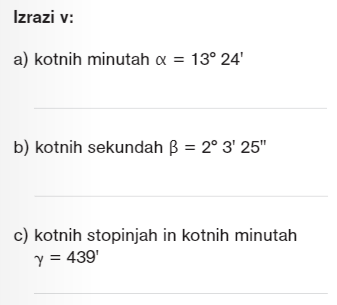 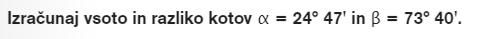 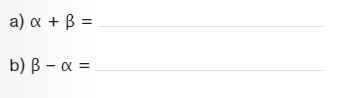 